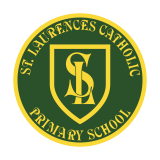 After-School Clubs 2023-2024 (Autumn Term)St Laurence’s Catholic Primary School NewsletterFriday 10th November 2023‘Developing our gifts and talents for the good of all’Dates for your diaryMonday 13th November - Class 6L visiting the gallery, 3.30pm Year 6 SATs meeting Tuesday 14th November - 9.30am Year 3 Liturgy, 9.15am Reception Stay and Play session, PM Year 1 online workshop with Knowsley Safari park, 3.45pm Cross Country race at All Saints Wednesday 15th November - Nursery CLC sessionThursday 16th November - 9.00am Nursery Stay and Play session, Friday 17th November - Children in Need dayMonday 20th November - Anti Bullying Week - Odd Socks Day, Class 6L begin swimming, Class 6S at Kirkby Gallery Tuesday 21st November - 9.15am RSHE Parents Meeting, 9.00am Nursery Stay and Play session, Class 5S at Kirkby Gallery,  Autumn Parents’ Evening Wednesday 22nd November - Year 2 and 3 Cinema visitThursday 23rd November - Diwali Dance sessions, 9.15am Reception Stay and Play session, 2.15pm Class 3S Family Learning workshop Friday 24th November - Feel Good Friday To all our children and families… Have a lovely weekend. Stay safe and well.Mrs Carroll-McKevitt and all the staff of St Laurence’s School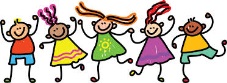 Monday TuesdayWednesdayThursdayFridayYears 5/611.30am Cross Country(Miss Carroll)Year 4/5/63.15pm Dodgeball Club(Mr Grant/Mr Cushion)Year 3/4/5/63.15pm Retro Games Club(Miss Birch)KS2 Choir3.15pm (Mrs Faulkner)Year 3 3.15pm EITC Football Club(Steven McCluskey)Year 4/5/6Dance(Miss Owens)Years 4/5/63.15pm Science Club (Mr Biggs)Years 5/611.30am Indoor Athletics (Miss Carroll)Year 5/63.15pm Football Club(Mr Grant)KS23.15pm Minnie Vinnies (MissBrannegan)Year 4 3.15pm Football (Mr Folksman)Years 5/611.30am Indoor Athletics (Miss Carroll)